National Collaborative for Women’s History Siteswww.ncwhs.orgc/o Alice Paul Institute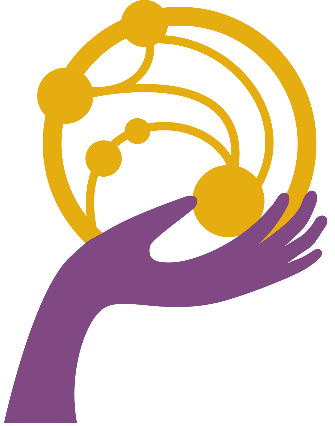 P.O. Box 1376, Mount Laurel, NJ  08054Congratulations on the dedication of a National Votes for Women Trail marker honoring                                                                                         and her work for women’s suffrage. A project of the National Collaborative for Women’s History Sites, the Trail links places that tell the rich story of the long struggle for women’s voting rights in America. The struggle for the vote is woven throughout our history. The National Votes for Women Trail highlights how the women’s suffrage movement took hold in the cities, towns and rural areas of America. Women (and some men!) from myriad backgrounds and cultures, ordinary as well as leading figures, dedicated years of their lives to the cause of “votes for women.” They faced fierce opposition both in the popular culture and in the state legislatures, but, ultimately, they succeeded, when the 19th Amendment to the U.S. Constitution was ratified on August 26, 1920. A century later, scores of dedicated community historians have created the National Votes for Women Trail to document the suffragists’ victories and defeats along the path to the 19th. Like their suffragist foremothers they are volunteers, and they are passionate about uncovering untold stories that give us a rich and fuller view of our past.The National Collaborative for Women’s History Sites has partnered with the William G. Pomeroy Foundation to make the National Votes for Women Trail a physical reality, with over 200 roadside markers across the United States. The “virtual trail” of more than 2,200 sites can be found online at NVWT.org. Our goal is that the story of women’s suffrage gives all Americans a renewed dedication to American democracy and its promise of full equality for all. Congratulations on the dedication of this marker for                                    and a heartfelt thanks to all those who helped to make it possible. Board of DirectorsNational Collaborative for Women’s History Sites